Празднику быть!       Многие знают про День матери и даже отмечают его, а вот про День отца — празднику, кстати, уже более 100 лет — нередко забывают. День отца в России отмечается в третье воскресенье октября, в этом году – пятнадцатого.      Традиции в честь этого события у нас пока зарождаются. И нам хочется чтобы они прочно вошли в нашу жизнь. Ведь День отца – праздник добрый и душевный, праздник верности отцовскому долгу, безграничной любви к своим детям. Для наших пап мы подготовили вот такие самолётики с письмами .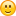 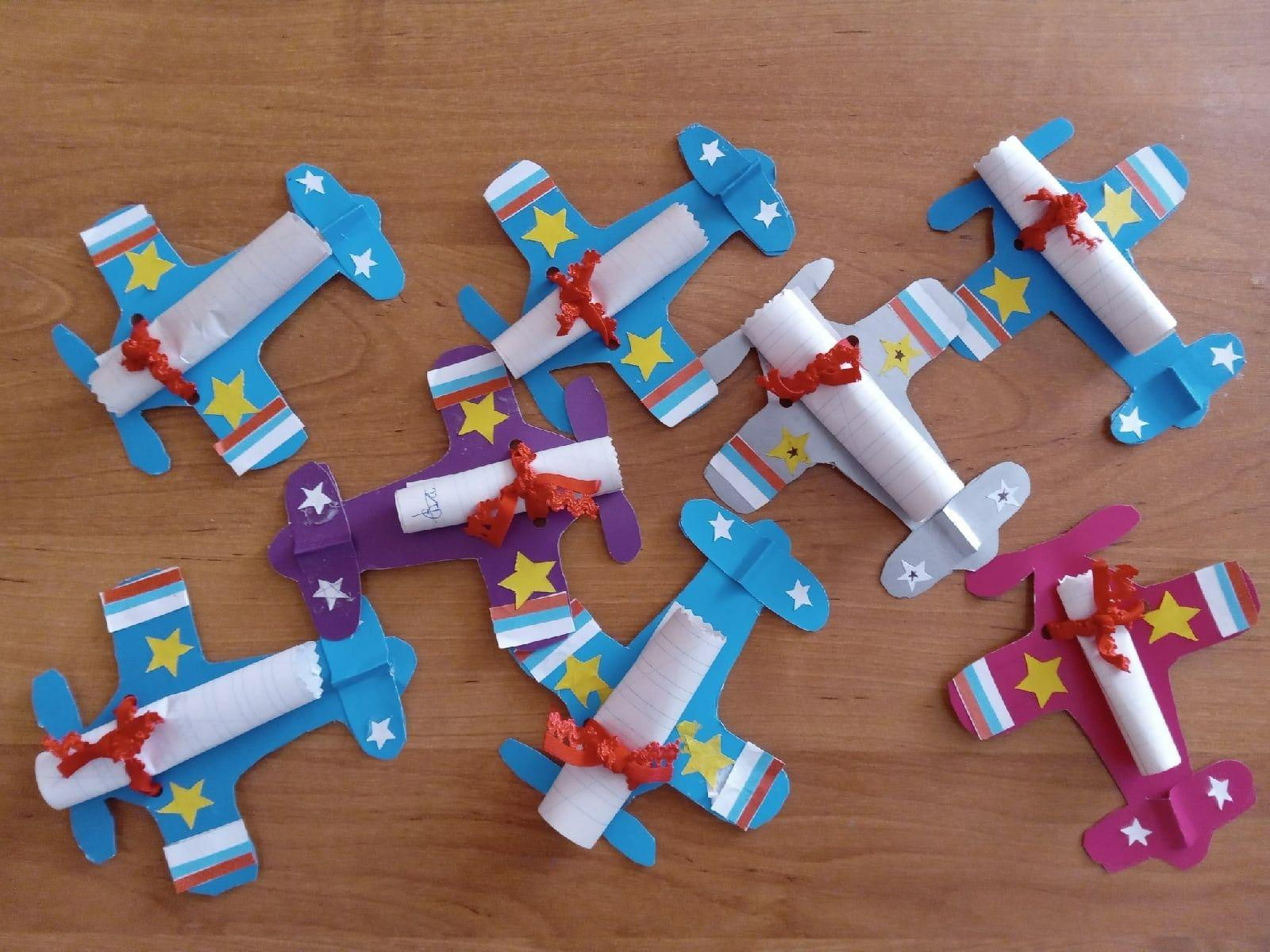 А ещё в преддверии этого мужского праздника  мы активно приняли участие в   он-лайн выставке фотографий «Папа может ВСЁ!», которая состоялась в рамках всероссийской акции #ПапаВДелеНД.Быть папой  - огромное счастье!Быть папой – забота и труд!Храните семью от ненастья,Ведь Вас там и любят и ждут!Звучит лучшей песней на светеБиение детских сердец,Навек Вам присвоили детиВысокое званье – «Отец»!“Отец. И этим все сказано!”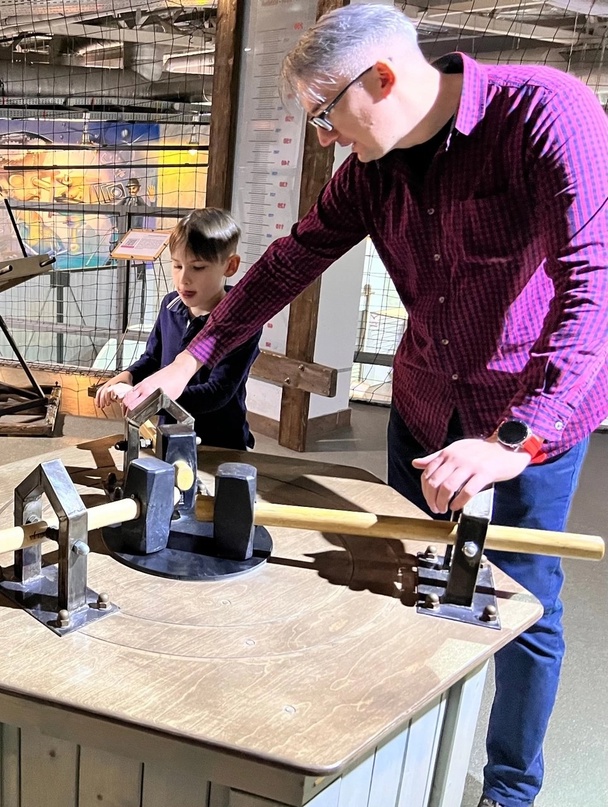 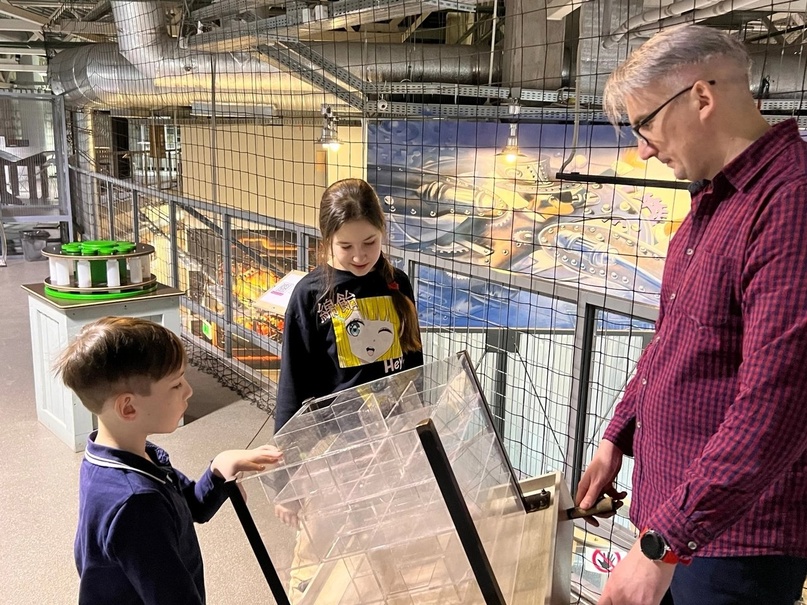 “Вместе мы сила!”        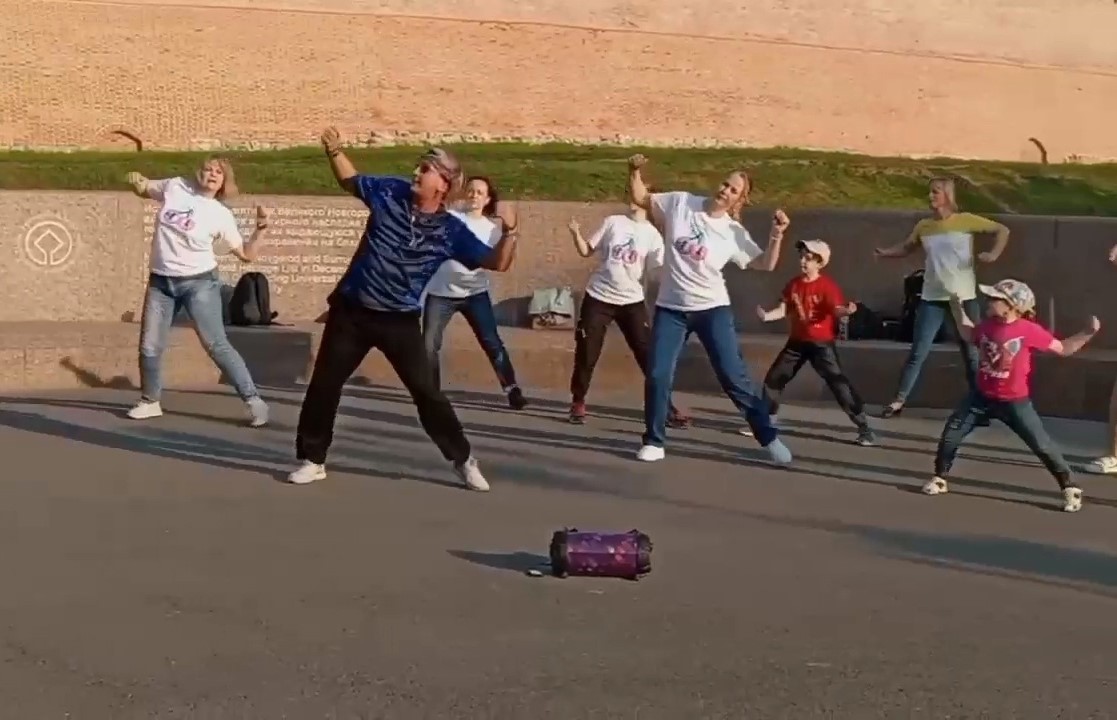 “Ценю такие моменты!”               “Как хорошо быть рядом с папой!”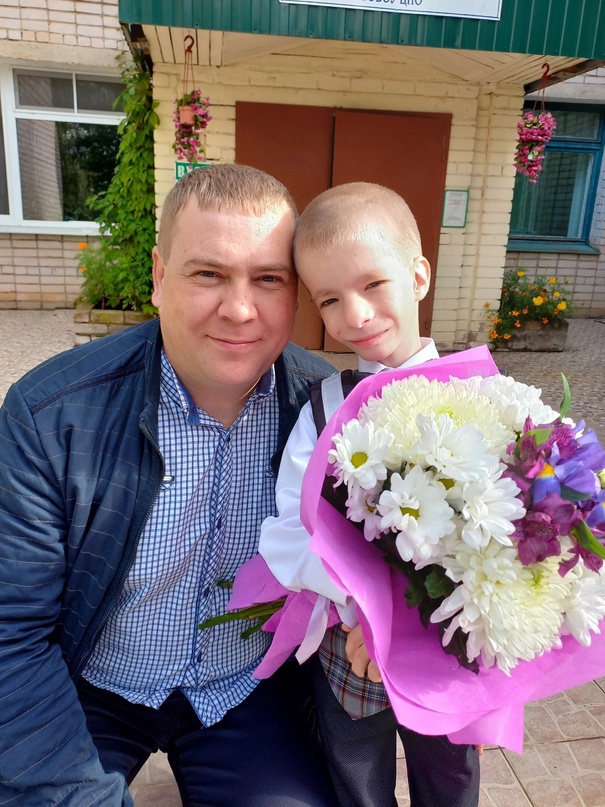 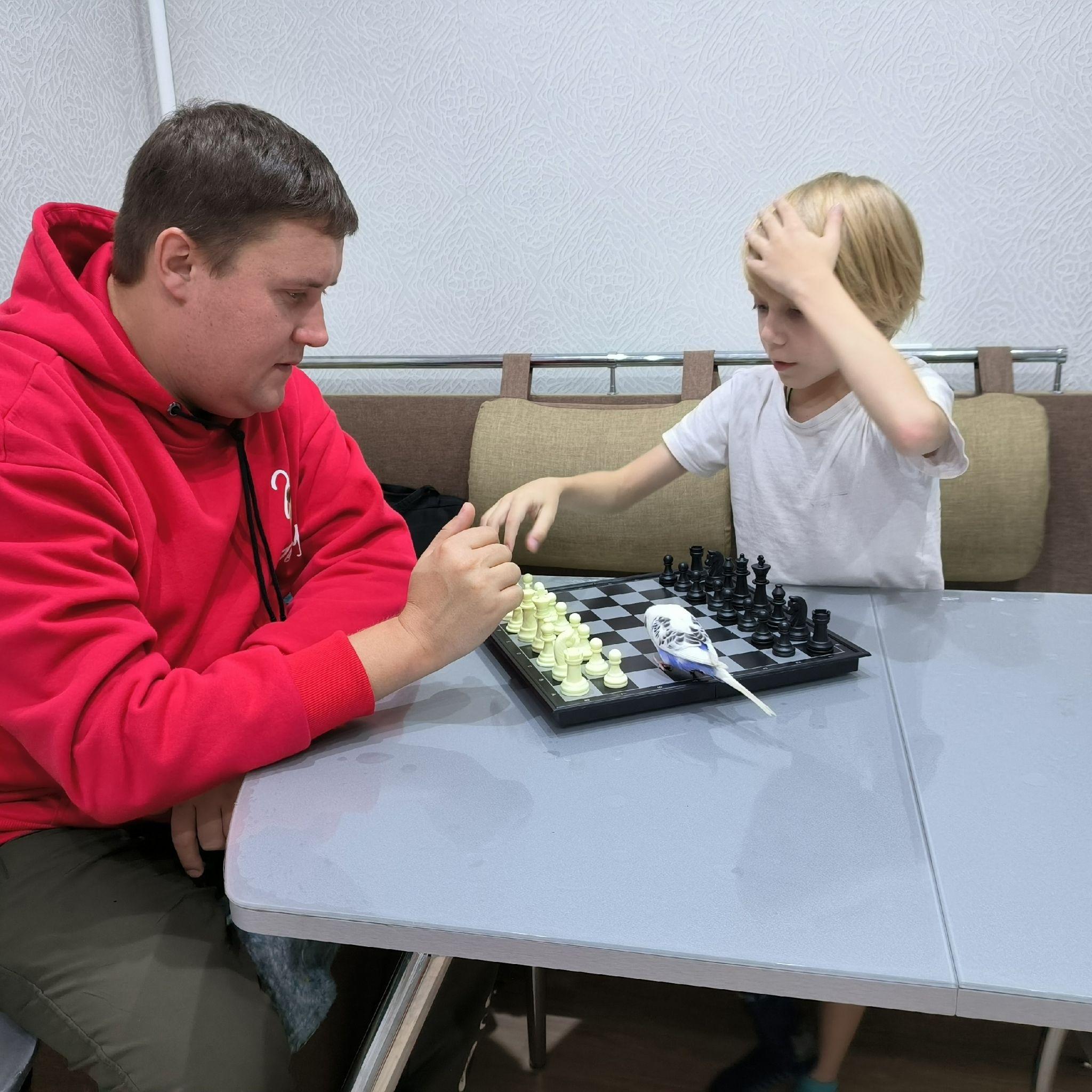 “С папой -любое дело по плечу!”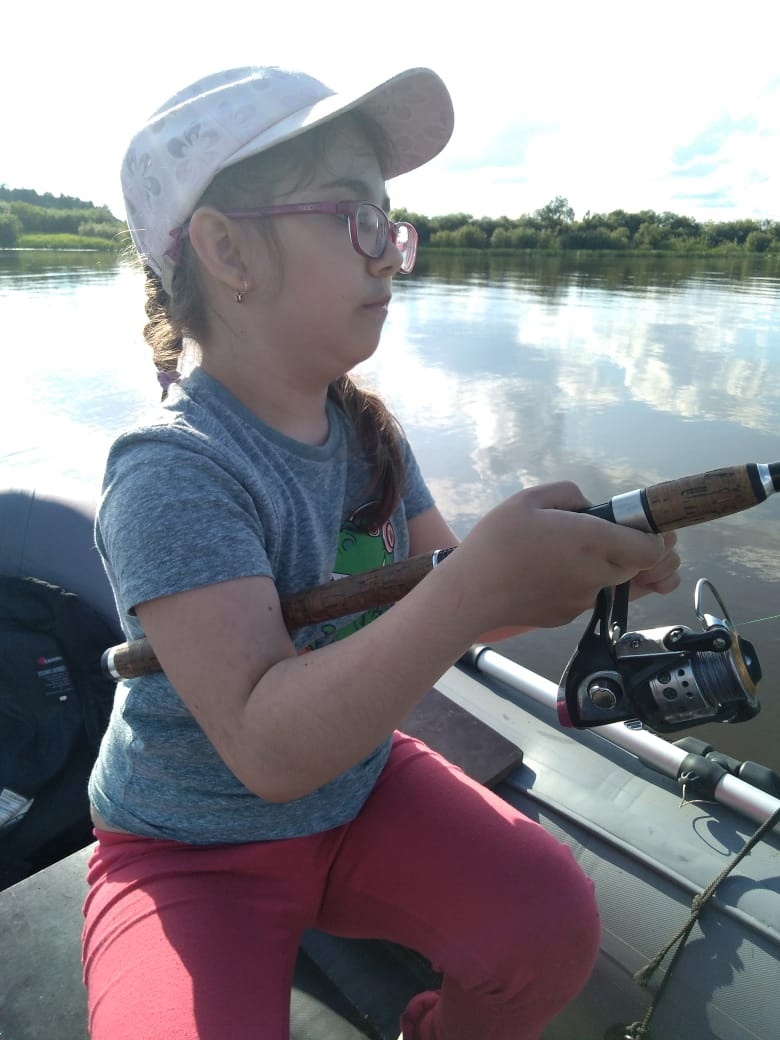 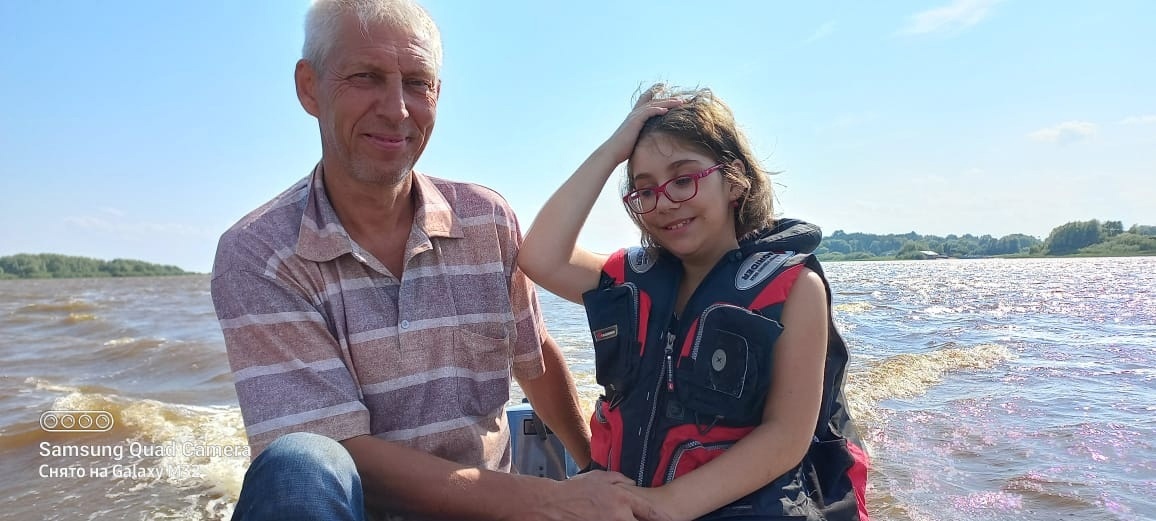 “Лучший папа во всем мире!”                  “Я весь в отца!”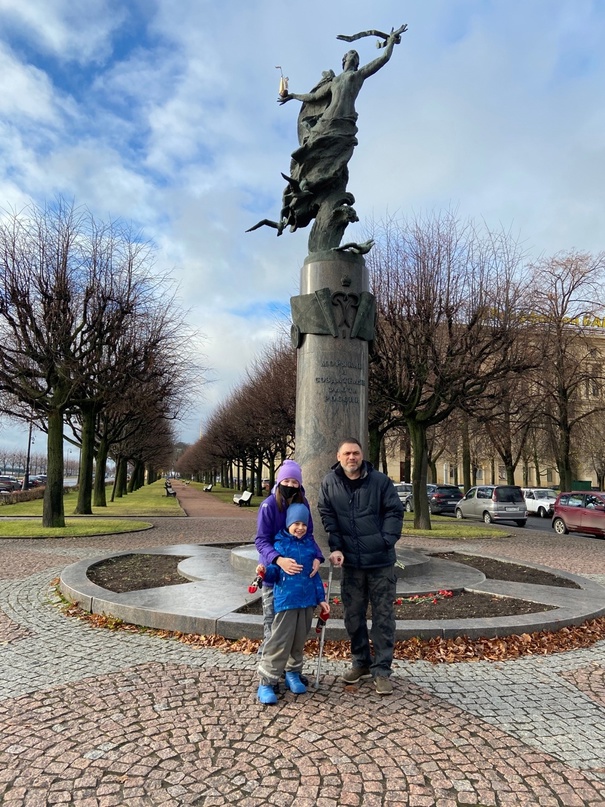 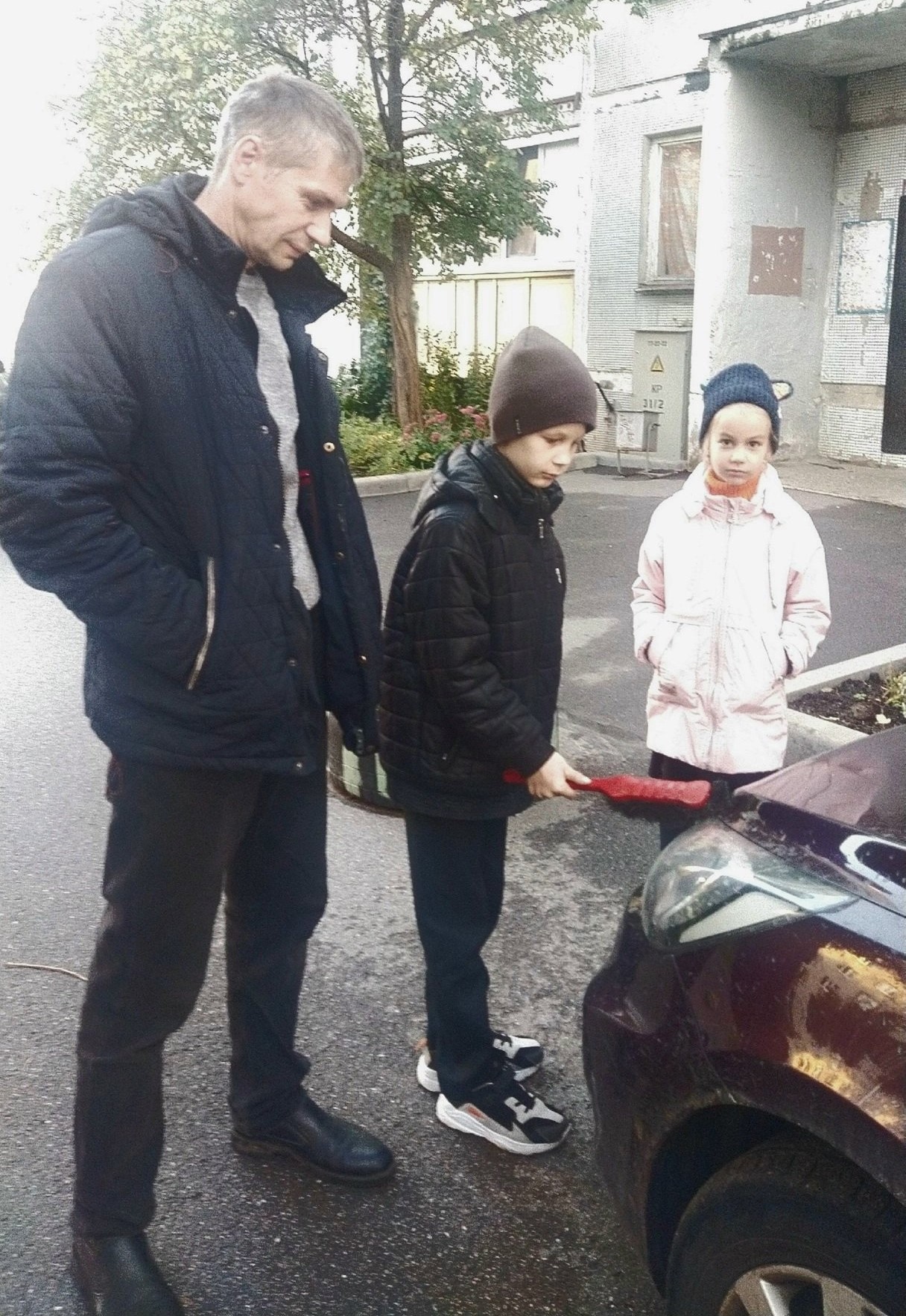 “Папа может всё!”                                               “Те счастливые моменты,                                                                                       когда мы с папой вместе!”                 2 “А” 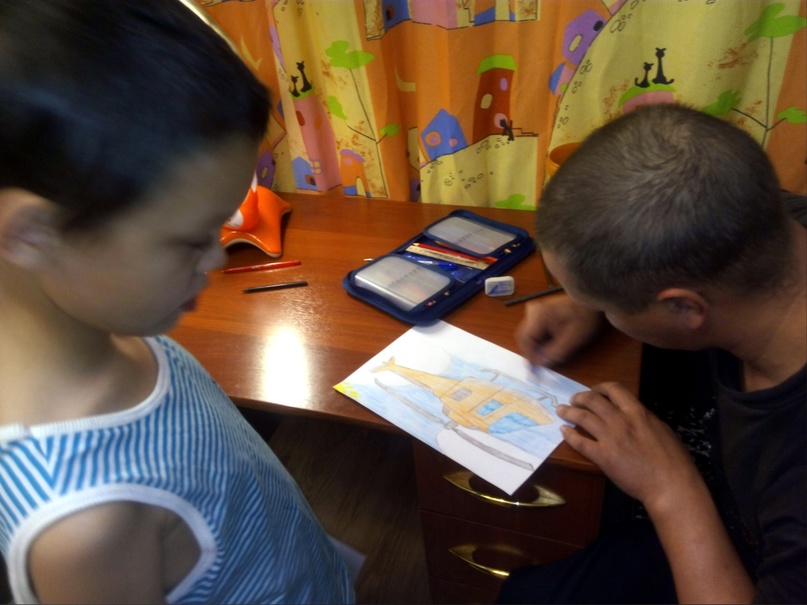 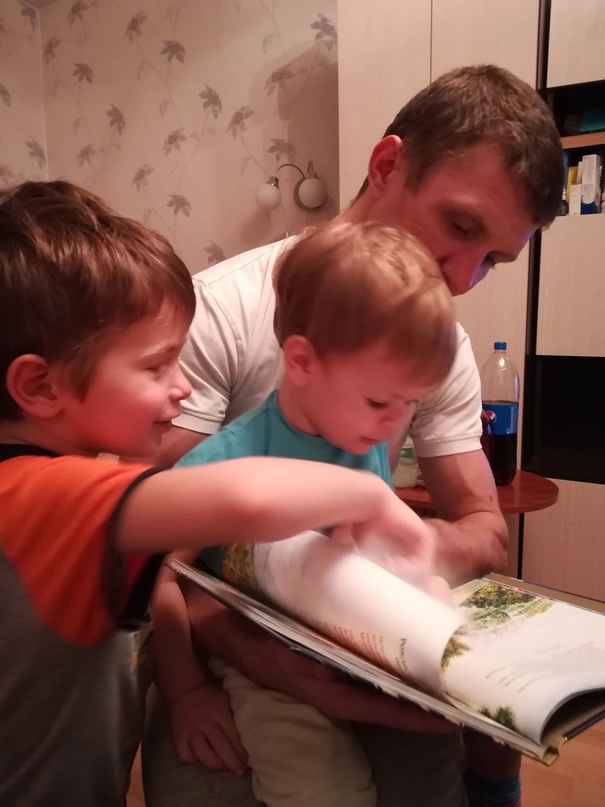 